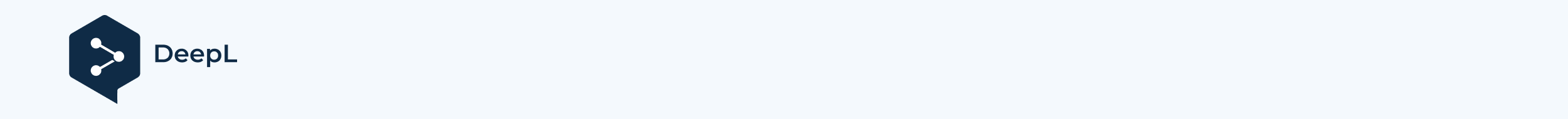 제롬 파월 연준 의장의 2024년 1월 31일 기자 회견의 대략적인 녹취록좋은 오후입니다. 저와 제 동료들은 미국 국민을 위해 최대 고용과 물가 안정을 도모하는 우리의 두 가지 임무에 집중하고 있습니다. 경제는 우리의 두 가지 임무 목표를 향해 좋은 진전을 보이고 있습니다. 실업률이 크게 증가하지 않고 인플레이션도 최고치에서 완화되었습니다. 이는 매우 좋은 소식입니다. 그러나 인플레이션은 여전히 너무 높고, 인플레이션을 낮추기 위한 지속적인 진전이 보장되지 않으며, 앞으로의 경로가 불확실합니다. 저는 미국 국민들에게 인플레이션을 2% 목표치로 되돌리기 위해 전력을 다하고 있다는 점을 분명히 말씀드리고 싶습니다. 물가 안정을 회복하는 것은 모두에게 이익이 되는 강력한 노동 시장 여건을 지속적으로 달성하는 데 필수적입니다.오늘 FOMC는 정책 금리를 동결하고 보유 유가증권을 계속 축소하기로 결정했습니다. 지난 2년 동안 우리는 통화정책의 스탠스를 상당히 강화했습니다. 강력한 조치로 정책금리가 제한적인 영역으로 이동했고, 경제 활동과 인플레이션에 미치는 영향이 나타나고 있습니다. 노동시장의 긴축이 완화되고 인플레이션에 대한 진전이 계속됨에 따라 고용과 인플레이션 목표 달성에 대한 리스크가 더 나은 균형으로 이동하고 있습니다. 경제 상황을 간략히 살펴본 후 통화정책에 대해 더 말씀드리겠습니다.최근 지표에 따르면 경제 활동이 견고한 속도로 확장되고 있는 것으로 나타났습니다. 작년 4분기의 GDP 성장률은 3.3%를 기록했습니다. 2023년 전체 GDP는 소비자 수요의 강세와 공급 여건의 개선에 힘입어 3.1% 성장할 것으로 예상됩니다. 주택 부문의 활동은 높은 모기지 금리를 반영하듯 작년 한 해 동안 침체되었습니다. 높은 이자율도 기업 고정 투자에 부담을 준 것으로 보입니다.노동 시장은 여전히 타이트하지만 수요와 공급의 균형은 계속해서 개선되고 있습니다. 지난 3개월 동안 월평균 16만 5천 개의 일자리가 증가하여 1년 전보다 훨씬 낮은 속도이지만 여전히 견조한 모습을 보이고 있습니다. 실업률은 3.7%로 여전히 낮은 수준을 유지하고 있습니다. 강력한 일자리 창출과 함께 근로자 공급도 증가했습니다: 노동력 참여율은 지난 1년 동안 특히 25~54세 연령대의 노동력 참여율이 균형적으로 상승했으며, 이민은 팬데믹 이전 수준으로 회복되었습니다. 명목 임금 상승률이 완화되고 있으며 일자리 공석도 감소했습니다. 일자리와 노동자의 격차는 좁혀졌지만 노동 수요는 여전히 가용 노동자의 공급을 초과하고 있습니다.인플레이션은 지난 한 해 동안 눈에 띄게 완화되었지만 여전히 장기 목표치인 2%를 상회하고 있습니다. 12월까지 12개월 동안 총 PCE 물가는 2.6% 상승했으며, 변동성이 큰 식품 및 에너지 부문을 제외하면 핵심 PCE 물가는 2.9% 상승했습니다. 작년 하반기 인플레이션 수치가 낮아진 것은 환영할 만한 일이지만, 인플레이션이 목표를 향해 지속적으로 하락하고 있다는 확신을 가지려면 지속적인 증거를 확인해야 할 것입니다. 가계, 기업, 예측가를 대상으로 한 광범위한 설문조사와 금융시장의 지표에 반영된 바와 같이 장기적인 인플레이션 기대는 여전히 안정적으로 유지되고 있는 것으로 보입니다.연준의 통화 정책 조치는 미국 국민을 위한 최대 고용과 물가 안정을 촉진해야 한다는 우리의 임무에 따라 이루어집니다. 저와 제 동료들은 높은 인플레이션이 구매력을 약화시켜 특히 식량, 주택, 교통과 같은 필수품의 높은 비용을 감당할 수 없는 사람들에게 상당한 어려움을 안겨준다는 사실을 잘 알고 있습니다. 우리는 높은 인플레이션이 우리 임무의 양 측면에 미치는 위험에 매우 주의를 기울이고 있으며, 인플레이션을 목표치인 2%로 되돌리기 위해 강력하게 노력하고 있습니다.지난 2년 동안 정책금리를 5.25%포인트 인상했고, 보유 유가증권을 1조 3,000억 달러 이상 줄였습니다. 우리의 제한적인 통화정책 기조는 경제 활동과 인플레이션에 하방 압력을 가하고 있습니다. 위원회는 오늘 회의에서 연방기금 금리의 목표 범위를 5-1/4~5-1/2%로 유지하고, 보유 유가증권을 대폭 축소하는 과정을 계속 진행하기로 결정했습니다.우리는 정책금리가 이번 긴축 사이클에서 정점에 도달했을 가능성이 높으며, 경제가 예상대로 전반적으로 발전한다면 올해 어느 시점에 정책 억제력을 축소하는 것이 적절할 것이라고 믿습니다. 그러나 팬데믹 이후 경제는 여러 가지 면에서 예측자들을 놀라게 했고, 2% 인플레이션 목표를 향한 지속적인 진전을 장담할 수 없습니다. 경제 전망은 불확실하며, 우리는 인플레이션 리스크에 매우 주의를 기울이고 있습니다. 적절한 경우 연방기금금리에 대한 현재의 목표 범위를 더 오래 유지할 준비가 되어 있습니다. 노동시장의 긴축이 완화되고 인플레이션에 대한 진전이 계속됨에 따라 고용과 인플레이션 목표 달성에 대한 리스크가 더 나은 균형으로 이동하고 있습니다. 정책적 억제력을 너무 일찍 또는 너무 많이 줄이면 인플레이션에 대한 진전이 반전될 수 있으며 궁극적으로 인플레이션을 2%로 되돌리기 위해서는 더욱 긴축적인 정책이 필요하다는 것을 알고 있습니다. 동시에 정책적 억제력을 너무 늦게 또는 너무 적게 줄이면 경제 활동과 고용이 과도하게 약화될 수 있습니다. 연방기금금리 목표 범위에 대한 조정을 고려할 때 위원회는 들어오는 데이터, 변화하는 전망, 리스크의 균형을 신중하게 평가할 것입니다. 위원회는 인플레이션이 2%를 향해 지속 가능하게 움직이고 있다는 확신이 더 커질 때까지 목표 범위를 축소하는 것이 적절하지 않을 것으로 예상합니다. 우리는 계속해서 회의를 통해 결정을 내릴 것입니다.우리는 인플레이션을 목표치인 2%로 낮추고 장기적인 인플레이션 기대치를 안정적으로 유지하기 위해 최선을 다하고 있습니다. 물가 안정을 회복하는 것은 장기적으로 최대 고용과 물가 안정을 달성하기 위한 발판을 마련하는 데 필수적입니다.  결론적으로, 저희는 저희의 행동이 전국의 지역사회, 가족, 기업에 영향을 미친다는 사실을 잘 알고 있습니다. 우리가 하는 모든 일은 우리의 공공적 사명을 위한 것입니다. 저희 연준은 최대 고용과 물가 안정 목표를 달성하기 위해 최선을 다할 것입니다. 감사합니다. 여러분의 질문을 기다리겠습니다.뉴욕타임즈: 성명서와 발언에서 인플레이션이 완전히 낮아지고 있다는 확신이 없으면 금리를 인하하고 싶지 않다고 언급하셨습니다. 이 시점에서 그러한 확신을 얻기 위해 무엇을 확인해야 합니까? 최근 소비자 지출 데이터의 강력한 성장과 견고한 인플레이션 진행 상황을 어떻게 비교하고 계십니까? 파월: 더 큰 자신감을 얻기 위해 우리는 무엇을 찾고 있습니까? 우리는 인플레이션이 2%에서 지속적으로 움직이고 있다는 확신을 갖고 있으며, 더 큰 확신을 원합니다. 우리는 인플레이션이 상승하고 있다는 확신을 가지고 있지만 더 큰 확신을 원합니다. 무엇을 보고 싶습니까? 우리는 더 좋은 데이터를 보고 싶습니다. 더 나은 데이터를 찾는 것이 아니라 더 나은 데이터의 지속을 원하는 것입니다. 6개월간의 양호한 인플레이션 데이터, 하지만 문제는 6개월간의 양호한 인플레이션 데이터가 실제로 우리가 2% 인플레이션으로 가는 길목에 있다는 진정한 신호를 보내고 있느냐는 것입니다.     그 답은 더 많은 데이터, 좋은 데이터를 통해 얻을 수 있습니다. 6개월간의 데이터가 충분하지 않다는 것이 아닙니다. 충분합니다.  하지만 우리가 2%로 지속 가능하게 나아가고 있다는 확신을 가지고 이를 받아들일 수 있느냐의 문제입니다. 이것이 바로 우리가 생각하고 있는 것입니다.    성장 측면에서는 큰 폭으로 성장했습니다. 한 걸음 뒤로 물러나 보겠습니다. 우리는 작년에 매우 강한 성장세를 보였고, 4분기까지 매우 강한 성장세를 보였습니다. 그럼에도 불구하고 노동 시장은 매우 강했고 인플레이션은 하락했습니다. 따라서 1년 전에는 경제 활동이 다소 둔화될 필요가 있다고 생각했지만, 지금은 그렇지 않습니다.    따라서 우리는 더 강한 성장을 문제라고 생각하지 않습니다. 현 시점에서 우리는 강한 성장과 강한 노동 시장을 원한다고 생각합니다. 우리는 노동 시장의 약화가 아니라 인플레이션이 지난 6개월 동안 그랬던 것처럼 계속 낮아지기를 바라고 있습니다.진정한 신호인지 확인하고 싶다고 하셨는데, 이 단계에서 데이터에서 진정한 신호인지 의심하게 만드는 것이 있나요?그런 자신감을 얻을 수 있을 것 같지만, 아직은 달성하지 못했습니다. 좋은 이야기입니다. 우리는 6개월 동안 좋은 인플레이션을 경험했습니다. 그리고 여러분도 아시다시피 이 숫자의 이면을 살펴보면 많은 부분이 상품 인플레이션에서 비롯된 것임을 알 수 있습니다.    그리고 상품 인플레이션은 크게 마이너스를 기록하고 있습니다. 시간이 지나면 인플레이션이 평준화될 것이므로 서비스 부문이 더 많은 기여를 해야 한다는 것은 합리적인 가정입니다.    다시 말해, 우리가 관심을 두는 것은 경쟁이 아니라 총합적인 숫자이지만 더 많은 것을 볼 필요가 있습니다. 이것이 바로 우리가 위원회를 개최하는 이유입니다. 우리는 우리가 보고 있다고 생각하는 것을 확인하고 우리가 2% 인플레이션으로 가는 단일 경로에 있다는 확신을 줄 수 있는 더 많은 증거를 볼 필요가 있습니다.월스트리트저널: 오늘 아침 발표된 4분기 보고서에 따르면 임금상승률이 4%를 기록했습니다.  인플레이션 기대치는 지난 3년간의 인플레이션 비상사태 이전과 비슷한 수준이며, 이 두 가지 꼬리 리스크를 상당히 차단한 것으로 보이며, 현재 정책도 제한적인 영역에 있다고 판단하신 것으로 보입니다.  정책 금리를 5% 이상으로 유지해야 할 좋은 이유가 있을까요? 이 두 가지 위험을 피한 지금부터 3개월 후와 6주를 기다리는 것이 정말 더 많은 것을 배울 수 있을까요?파월: 아시다시피, 위원회의 거의 모든 참가자가 금리 인하가 적절하다고 생각합니다. 아마도 여러분이 말씀하신 이유 때문일 것입니다. 우리는 인플레이션이 하락하고 있다고 생각합니다. 성장세가 강합니다. 노동시장도 강합니다. 우리가 하려는 것은 인플레이션이 2%로 내려갈 수 있다고 확신할 수 있는 지점을 찾아내서 제한적인 수준을 낮추는 과정을 시작하려는 것입니다.    전반적으로 사람들은 올해 세 차례의 금리 인하를 예상하고 있으며, 아시다시피 중앙 참가자들은 올해 세 차례의 금리 인하를 예상하고 있습니다. 그러나 우리가 편안하게 프로세스를 시작할 수 있는 단계에 도달하려면 인플레이션이 실제로 2%로 지속 가능하게 하락하고 있다는 확인이 필요하다고 생각합니다.다른 질문을 드리자면, 인플레이션이 완만해짐에 따라 금리를 높게 유지하면 목표 금리가 테일러 룰 경험의 규정을 초과하게 됩니다. 현재 상황에서 규칙에서 권장하는 수준보다 높은 금리를 유지하는 이유는 무엇인가요?파월: 아시다시피, 저희는 다양한 테일러 규칙과 비테일러 규칙을 참고합니다. 정기적으로 참고합니다. 테일러 규칙은 우리의 청록색 책과 우리가 보는 모든 자료에 나와 있습니다. 하지만 그 규칙에 따라 정책을 수립한 적은 없다고 생각합니다.    규칙에     따라 다른 내용을 알려줍니다.  다양한 공식이 있습니다.    암묵적으로 생각하면, 이론상으로는 인플레이션이 내려갈 때 다른 모든 것을 동일하게 유지하면 실질 금리는 당연히 올라가지만, 그렇다고 해서 인플레이션이 내려갈 때 실질 금리가 기계적으로 정책을 조정할 수 있다는 의미는 아닙니다. 전혀 그런 뜻이 아닙니다.    우선, 우리는 연방기금 금리 이상의 것을 고려합니다. 우리는 금융 상황을 살펴봅니다. 하지만 중립 이자율이 어느 시점에 있는지 확실하게 알 수는 없습니다.    그렇다고 해서 경제가 침체될때까지 기다린다면 너무 늦을 것입니다. 개회사에서 언급했듯이 우리는 너무 빨리 움직이면 너무 늦게 움직일 수 있는 위험을 관리하는 리스크 관리 모드에 있습니다.    저는 위원회의 거의 모든 사람들이 올해 금리를 내리는 데 찬성하고 있지만, 그 시기는 인플레이션이 2%까지 지속 가능한 경로에 있다는 확신을 얻는 것과 관련이 있을 것이라고 생각합니다.로이터: 성명서에서 인플레이션이 여전히 높은 수준을 유지하고 있다는 단어 사용에 주목해 주시기 바랍니다. 인플레이션이 2%에 도달하기 전에 금리를 인하하겠다고 약속하셨습니다.  이는 인플레이션에 대한 일종의 중간 단계가 있다는 것을 의미하며, 인플레이션이 여전히 높다는 성명서 문구의 변경으로 인하가 이루어질 수 있다는 것을 의미합니다. 그 다음 단계는 무엇인가요?파월: 네. 구체적인 성명서 문구 등은 아직 정하지 못했습니다. 12개월 인플레이션을 보시면 아시겠지만요. 12개월 근원 인플레이션은 2.&%F0%로 여전히 예상을 훨씬 웃돌고 있으며, 이는 과거보다 훨씬 낮아진 것으로 매우 긍정적인 발전과 매우 빠른 하락세를 보이고 있습니다.    이 사건은 계속 내려올 가능성이 높습니다. 그래서 여기까지입니다. 하지만 저희는 더 많은 데이터를 보고 싶습니다.성명서에 대한 후속 조치가 있다면, 성명서에는 금리 인하 전에 인플레이션 하락에 대한 확신이 더 커졌지만 다른 측면 인 고용 하락에 대한 언급은 없습니다. 고용 감소도 금리 인하의 요인이 될 수 있을까요?파월: 네. 그래서 우리가 찾고 있지 않다는 것을 말씀드리겠습니다.    하지만 그렇습니다. 경제가 잘 돌아가고 있고 노동 시장이 강세를 유지하고 있는 경우를 가정해 보겠습니다.  만약 노동 시장에서 예상치 못한 약세가 나타난다면 금리 인하 시기를 앞당기는 데 부담이 될 수 있습니다.  물론이죠.    인플레이션이 더 고착화되거나 더 높아진다면, 우리는 더 늦게 이사를 가자고 주장할 것입니다.    기본적으로는 경제가 건전하고 지속적인 성장과 견고한 성장이 이루어지고 있습니다. 노동 시장이 강하고 인플레이션이 낮아지고 있다는 것이 사람들이 경제전망보고서에 적고 있는 내용입니다.    이 경우 저희가 말씀드리고 싶은 것은, 이를 바탕으로 언제부터 제한을 완화할 것인지에 대한 질문에 접근할 때, 이를 활용할 수 있고 또 활용해야 한다고 생각하며, 신중해야 한다는 것입니다.이 성명서의 더 큰 신뢰 측면으로 다시 돌아가 보겠습니다. 최근 회의에서 만장일치가 많이 있었습니다. 앞으로 더 큰 자신감이 필요하다는 것과 관련하여 만장일치 또는 적어도 FOMC 위원들 사이에서 더 큰 자신감의 기준이 무엇인지 궁금합니다. 그렇지 않다면, 오늘 논의에서 FOMC 위원들 사이에 어떤 차이가 있었는지, 신뢰도의 끝을 구성하는 요소와 더 큰 신뢰도 임계값에 얼마나 빨리 도달 할 수 있는지에 대한 차이에 대해 조금 말씀해 주실 수 있습니까?아직 그런 단계는 아닙니다. 금리 인하 제안은 없었습니다. 일부 사람들이 몇 가지 금리 경로에 대해 이야기했습니다. 저는 한 사이클 후이긴 하지만 사람들이 현재 어디에 있는지를 보여주는 좋은 증거로 SEP를 꼽고 싶습니다.    따라서 연방기금 금리 인하를 적극적으로 고려하지 않았기 때문에 이러한 세부 사항을 실제로 파악할 수 있는 단계는 아닙니다.    5년마다 공개되는 공개 성명서, 회의록, 녹취록에서 볼 수 있듯이 견해 차이가 크고 건전한 차이가 있다는 점을 말씀드리고 싶습니다.    따라서 우리는 건강한 차이점을 가지고 있으며, 이는 좋은 정책을 만드는 데 필수적이라고 생각합니다.    또한 서로의 의견을 경청하고 타협하며, 모든 사람이 우리가 하는 일을 좋아하지는 않더라도 대부분 동참할 수 있기 때문에 대체로 합의에 도달할 수 있습니다.  제게는 그것이 잘 작동하는 기관입니다.워싱턴 포스트: 지난 몇 년 동안 실시간 지표를 통해 경제 상황을 더 명확하게 파악할 수 있었습니다.  개방형 데이터, 사무실 출석률, 그리고 과거에 공석에 대해 이야기한 적이 있습니다. 올해 초에 대시보드에서 임대료를 포함하여 경제를 가장 명확하게 파악할 수 있는 지표가 무엇인지 궁금합니다.파월: 네. 팬데믹이 아니기 때문에 우리는 실제로 더 전통적인 형태에 의존할 수 있습니다. 사람들은 일하고 있고 임금을 받고 있으며 경제는 대부분 재개되고 있으며 보시다시피 광범위하게 정상화되고 있습니다.    그런 종류의 혁신적인 데이터를 많이 보고 있다고 말하기는 어렵습니다.    임대료를 가리킵니다. 물론 우리는 인플레이션의 구성 요소, 즉 상품 인플레이션을 매우 신중하게 따릅니다. 그것에 대해 조금 이야기했습니다. 주택 인플레이션을 언급하셨습니다.    문제는 이러한 낮은 시장 임대료가 언제쯤 PCE 인플레이션으로 측정된 임대료에 반영될 것인가 하는 점입니다. 우리는 그것이 다가오고 있다고 생각합니다. 우리는 그것이 다가오고 있다는 것을 알고 있습니다. 다만 언제, 얼마나 큰 폭으로 상승할지가 관건입니다. 모든 사람이 그렇게 예상하고 있습니다.    따라서 도움이 될 것입니다. 그러나 동시에 우리는 상품 인플레이션이 아마도... 그 동안 노력에 많은 디스인플레이션을 가져왔고 아마도 다른 시기에는 하락할 수 있지만 시간이 걸릴 수 있다고 생각합니다.    공급망이 예전처럼 완벽하게 회복되지는 않았습니다.  회복 과정이 가격에 반영되기까지 시간이 걸리므로 여전히 후폭풍이 있을 수 있습니다.    함께 알아보겠습니다.    여러분이 상상할 수 있듯이 저희는 의무와 관련된 사항을 매우 신중하게 검토합니다.이 시점에서 경제가 연착륙했다고 말하는 것이 편한가요, 아니면 좀 더 자신감을 가져야 한다는 의미인가요?파월 : 아니요, 우리가 그것을 받았다고 말하지 않겠습니다. 핵심 인플레이션에 대한 12개월 목표치입니다. 우리는 분명 진전에 고무되어 있지만 현 시점에서 승리를 선언하지는 않을 것입니다. 아직 갈 길이 멀다고 생각합니다.CNBC: 중립금리가 작동하면 알 수 있다고 하셨습니다. 중립금리가 어떻게 작동하고 있다고 생각하시는지 궁금합니다. 지금 당장 말씀드리자면 성장이 더 강해졌습니다. 다시 말해, 현재 기준금리로 인해 경제가 실제로 얼마나 억제되고 있습니까? 그리고 인플레이션이 여전히 하락하고 있다면 실제로 얼마나 더 억제해야 할까요? 파월: 두 번째 질문은 중요한데, 디스인플레이션 과정이 공급망과 노동시장의 회복을 통해 이루어졌다는 점입니다. 이러한 다른 요인들은 다른 경기 사이클과는 정말 다르며, 긴축 정책으로 인해 공급 측면이 회복될 수 있었습니다.    저는 이러한 복합적인 요소가 오늘날의 성과를 가능하게 했다고 생각합니다.  따라서 우리는 경제 전반에 걸쳐 광범위한 영향을 미치고 있다고 생각합니다. 저는 일반적으로 지출뿐만 아니라 경제에서 빨대처럼 민감한 부분을 지적하고 싶지만, 이는 복잡한 이야기입니다.하지만 중립금리와 비교했을 때 경제에 얼마나 많은 구속력을 부여하고 있을까요?파월: 물론 정확하게 파악할 수 있는 것은 아니지만 표준적인 접근 방식은 명목 금리인 5.3%에서 일종의 선행 인플레이션을 빼는 것입니다. 그렇게 하면 중립 금리를 계산하는 방법은 여러 가지가 있지만, 저는 이 방법을 선호합니다.    중립성, 중립적 비율에 대한 주류의 추정치를 훨씬 뛰어넘는 결과를 얻을 수 있습니다. 그럴 것입니다. 그러나 동시에 경제를 보면 작년에 3.1% 성장한 경제라고 말합니다. 그렇다면 이것이 중립금리에 대해 무엇을 말해줄까요?    하지만 이 와중에도 공급 측면은 회복되고 있습니다. 영원히 지속되지는 않을 것입니다. 우리가 보고 있는 많은 성장은 금리와 수요 사이의 줄다리기가 아닙니다. 노동 시장의 회복과 공급망의 회복으로 인해 더 많은 활동이 이루어지고 있습니다.    따라서 문제는 이것이 사라지면 제한이 더 급격하게 나타날 것이라고 생각합니다.블룸버그: 앞서 말씀하셨듯이 우리는 노동 시장의 약화를 추구하지 않습니다. 이에 대해 좀 더 자세히 말씀해 주시겠습니까? 노동시장이 예전의 정상으로 돌아갔다고 생각하십니까? 임금 상승률이 팬데믹 이전으로 돌아가지 않고도 인플레이션 목표를 달성할 수 있다는 뜻입니다. 파월: 노동 시장이 여러 지표에서 정상에 가까워졌지만 완전히 정상으로 돌아간 것은 아니라고 생각합니다. 그 중 하나 이상을 지적하셨습니다. 일자리가 예전만큼 회복되지 않았습니다. 임금 인상은 오히려 장기적으로 볼 때 필요한 수준으로 돌아가지 못하고 있습니다.    하지만 저는 이렇게 생각합니다. 경제는 전반적으로 정상화되고 있습니다. 노동 시장도 마찬가지입니다. 그 과정은 아마도 시간이 좀 걸릴 것입니다. 임금 결정은 일어나는 일입니다. 아시다시피 완전히 회복되려면 몇 년이 걸릴 것입니다. 괜찮습니다. 괜찮습니다.    하지만 오늘 ECI 수치를 보셨죠? 임금 인상이 여전히 건전한 수준, 매우 건전한 수준에 머물러 있지만 생산성에 대한 가정을 고려할 때 더 일반적으로 2% 인플레이션과 연관된 수준으로 점차 회복되고 있다는 증거가 있습니다.    이는 현재 진행 중인 건강한 과정이며, 우리가 올바른 방향으로 나아가고 있다고 생각합니다.그래서 기본적으로 노동 시장의 약화 없이도 그 과정이 계속될 수 있다는 말씀이신가요?파월: 노동 시장이 재균형되고 있다고 생각합니다. 분명히 팬데믹 초기에는 노동자 수요와 공급 사이에 상당히 심각한 불균형이 있었습니다. 팬데믹 초기에 노동력에서 이탈하는 사람들로 인해 수백만 명의 근로자를 잃었습니다. 경제가 재개된 2021년에도 심각한 인력난을 겪었던 것을 기억하실 겁니다. 모든 곳에서 우리와 함께했습니다.    인력을 구하지 못한 기업들은 공황 상태에 빠졌습니다.    그래서 노동 시장이 빠르게 회복될 것으로 예상했지만 그렇지 못했습니다. 2022년은 실망스러운 한 해였고, 우리는 다시는 회복되지 않을지도 모른다고 생각했습니다. 하지만 아시다시피 2023년에 우리는 회복했습니다. 그래서 노동력 참여가 23 년에 강하게 돌아 왔고 이민도 마찬가지였습니다. 이민이 중단되었습니다. 따라서이 두 가지 힘은 노동 시장의 온도를 크게 낮추어 여전히 매우 강력한 노동 시장으로 만들었습니다. 여전히 임금과 구직 측면에서 좋은 노동 시장이지만 균형을 되찾고 있으며, 이것이 우리가보고 싶은 것입니다.    이를 살펴볼 수 있는 좋은 방법 중 하나는 임금 인상으로 인해 발생하는 현상입니다. 현재 우리가 추적하는 주요 항목에서 이를 확인할 수 있습니다. 매 분기마다 그런 것은 아니지만, 전반적으로 여전히 높은 수준이지만 팬데믹 이전의 2% 인플레이션과 일치하는 수준으로 되돌아간 것은 분명한 추세입니다.관련 언론: 빠른 성장에 대해 그다지 걱정하지 않는다고 말씀하신 것 같습니다. 인플레이션이 여기서부터 다시 가속화될 수 있다는 것을 시사하는 것이 있는지 알고 싶었는데, 앞으로의 견조한 성장이 인플레이션에 위험을 초래할까봐 걱정하지 않는다고 말씀하신 것 같습니다.  파월: 아니요, 저는 그것이 위험하다고 생각합니다. 재인플레이션이 가속화될 위험이 있습니다. 하지만 더 큰 위험은 2%를 의미 있게 상회하는 수준에서 안정화될 수 있다는 점입니다. 제 생각에는 그럴 가능성이 더 높습니다. 물론 인플레이션이 다시 상승하여 깜짝 놀라게 된다면 우리가 대응해야 할 것이고 현 시점에서는 깜짝 놀랄 일이지만, 이것이 우리가 여기서 옵션을 열어두고 있는 이유이며 서두르지 않는 이유입니다.    그래서 저는 두 가지 모두 위험이라고 생각하지만 더 가능성이 높은 위험은 제가 언급 한 것, 즉 6 개월 동안 아주 좋은 달을 보냈지 만 여기서 실제로 무엇이 흔들릴까요? 우리가 뒤돌아보면 무엇을 보게 될까요? 인플레이션이 하락했다가 다시 상승할까요? 지난 6개월은 반복되지 않을 요인에 의해 호황을 누렸을까요? 우리는 그렇게 생각하지 않습니다. 우리는 그렇게 생각하지 않지만, 우리가 해야 할질문은 그런 질문이 아니며, 우리는 그것에 대해 위안을 얻고 싶습니다.월러 주지사는 2월 9일 데이터에 대한 수정 사항을 언급했습니다. 그것도 주시하고 계신가요? 수정 사항이 상당히 미미하다면 앞으로의 상황에 대해 좀 더 확신을 가질 수 있을까요?파월: 두고 봐야죠. 우리는 그것들을 보았습니다. 작년은 놀라웠습니다.연착륙이라는 용어를 사용하고 싶지 않다면, 적어도 지금 귀하의 관점에서 볼 때 연준에 의한 경착륙이라는 다른 시나리오는 테이블에서 벗어 났거나 그 위험이 매우 감소했다고 말할 수 있습니까?블룸버그 TV 및 라디오: 3개월 기준 인플레이션이 2%를 밑도는 가운데, 핵심 PCE는 1.5%를 기록하고 있습니다. 월가에서는 지금과 같은 수준의 규제를 유지하면 인플레이션이 목표치를 밑돌 수 있다고 생각하는 사람들이 있습니다.  어떻게 생각하시나요?파월: 첫 번째 질문은 현재 상황을 어떻게 설명할 것인가입니다. 그냥 이렇게 말씀드리고 싶습니다. 요약하자면 성장이 견고하고 강하다는 것입니다. 작년 한 해 동안. 노동 시장, 3.7%의 실업률은 노동 시장이 강하다는 것을 나타냅니다. 실업률이 4% 미만으로 떨어진 것은 약 2년 만입니다. 이는 50년 동안 없었던 일이므로 좋은 노동 시장입니다. 그리고 우리는 인플레이션이 낮아지는 것을 보았습니다. 우리는 그것에 대해 이야기했습니다. 따라서 우리는 6개월간의 좋은 인플레이션 데이터를 가지고 있으며 앞으로 더 많은 데이터가 나올 것으로 기대합니다.    따라서 이것은 좋은 상황입니다. 솔직히 말해서 지금은 좋은 경제 상황입니다. 하지만 전망은 어떨까요? 성장세가 둔화될 것으로 예상합니다. 한동안 예상했지만 아직 일어나지 않았지만, 공급망과 노동 시장 정상화가 진행됨에 따라 성장세가 완화될 것으로 예상합니다.    앞서 언급했듯이 노동 시장은 재조정되고 있습니다. 일자리 창출이 둔화되었습니다. 일자리 증가의 기반은 좁아졌고, 물론 12개월 인플레이션은 목표치를 상회하고 있으며 목표치에 가까워지고 있습니다. 장담할 수는 없지만 목표에 가까워지고 있는 것 같습니다.    따라서 이러한 위험과 질문에 답해야 하지만 전반적으로 꽤 좋은 그림입니다. 좋은 그림입니다.목표치보다 낮은 인플레이션이 발생하고, 결국 목표치보다 낮은 인플레이션이 발생하여 이에 대해 조치를 취해야 할까요?파월: 중요한 것은 인플레이션이 한 번에 2%를 돌파하는 것을 바라지 않는다는 것입니다. 우리는 인플레이션이 시간이 지나면서 2%로 안정되기를 바라고 있습니다. 그리고 이것도 마찬가지입니다. 만약 한두 달 동안 인플레이션이 더 낮게 분석되고, 지금 인플레이션이 더 낮은 수준으로 분석된다면 그것은 좋지 않을 것입니다.    우리는 인플레이션이 2% 미만으로 고정되는 것을 원하지 않습니다. 우리는 2%에 고정시키려고 합니다. 따라서 이러한 상황에 직면하게 된다면 이에 대처해야 할 것입니다. 현재로서는 이러한 상황을 활용하여 노동 시장을 강하게 유지하면서 인플레이션에 대한 작업을 마무리하고 싶습니다.폭스 비즈니스 : 제가 일부 지역 연준 총재들로부터 들었던 것처럼 금리 인하가 임박했다고 생각하는 것은 조금 이르다고 생각하십니까, 그리고 우리가 그것을 볼 때 금리 주기로 간주해야합니까, 아니면 일회성 발생으로 간주해야합니까, 그래서 우리는 강력한 성장, 강력한 노동 시장, 인플레이션이 하락하는 상황에서 우리가 가지고있는 제한적 입장을 언제 철회할지 고려할 때위원회의 의도가 신중하게 움직이는 경향이 있음을 분명히 알리기 위해 그 문구에 성명서에 포함 시켰습니다.    이를 현재 컨텍스트에 적용하면 다음과 같습니다. 현재 상황에서는 데이터에 의존하게 될 것입니다. 우리는 이 회의를 회의별로 살펴볼 것입니다.   오늘 회의를 바탕으로 말씀드리자면, 3월 회의 때까지 위원회가 3월을 그 시점으로 지정할 수 있는 수준의 자신감에 도달할 것 같지는 않다고 생각하지만, 그것은 두고 봐야 할 것 같습니다. '가까운 시일 내에'라고 하면 3월로 듣고 있습니다. 아마도 가장 가능성이 높은 경우, 즉 우리가 베이스 케이스라고 부르는 경우는 아닐 것입니다." 컷이 보이면 컷 주기가 시작되는 것인지, 아니면 일회성일 수 있습니다.파월: 그것은 데이터에 따라 달라질 것입니다. 우리는 경제지표가 리스크의 전망과 균형에 영향을 미치므로 이를 바탕으로 결정을 내릴 것입니다. 3월 회의에서 또 한 번의 정례회의가 열리고 사람들이 생각하는 바를 적을 수도 있지만, 결국은 경제가 어떻게 발전하는지에 달려 있습니다. 예를 들어 인플레이션 상승과 같은 경기 둔화를 초래할 수 있는 리스크가 있다고 이야기한 적이 있습니다. 그리고 우리가 더 빨리 또는 더 빨리 갈 수 있는 위험이 발생할 수 있는데, 그것은 노동 시장의 약화 또는 매우 설득력 있는 낮은 인플레이션이 될 수 있습니다. 따라서 우리는 데이터에 반응할 것입니다. 이것이 우리가 실제로 할 수 있는 유일한 방법입니다.폴리티코: 생산성 성장에 대해 좀 더 말씀해 주시겠습니까? 2% 인플레이션에 부합하는 임금 성장률 수준에 대해 여러 번 언급하셨습니다. 오늘 아침 경기선행지수(ECI)에 대해 말씀하셨는데, 그 수치가 조금 낮아진 것은 분명합니다. 여전히 여러분이 원했던 것보다 약간 높습니다. 성장은 매우 강했습니다.    이러한 수치 중 생산성에 기여하는 부분은 어느 정도이며, 이러한 생산성 증가가 말씀하신 노동 및 공급망 요인으로 인한 일시적인 현상이라고 보시나요? 아니면 시간이 지남에 따라 생산성 증가가 줄어들 것이라고 생각하시나요?파월: 정말 흥미로운 질문이네요. 제 생각에는 팬데믹 당시를 돌아보면 근로자들이 해고되고 활동이 빠르게 감소하지 않았기 때문에 생산성이 급상승했다고 생각합니다. 그러다가 생산성이 급격히 떨어졌습니다. 그리고 마지막으로 2023년 작년에 높은 생산성을 보였습니다. 저는 우리가 기본적으로 팬데믹 경제를 극복하는 흐름에 있다고 생각합니다. 문제는 무엇이 달라졌느냐는 것입니다. 생산성은 우리 경제의 근본적인 측면에 기반하는 경향이 있습니다. 우리가 이 상황을 극복하고 지속적으로 더 생산적으로 살아날 수 있는 사례가 있을까요? 모르겠습니다.    무엇이 필요할까요? 사람들은 AI에 대해 이야기하지만, 제 생각에는 재택근무가 생산성에 큰 도움이 되지 않는다고 생각하기 때문에 다시 원래의 자리로 돌아갈 수도 있을 것 같습니다. 인공지능, 인공지능이 생산성을 높여줄 수는 있겠지만 단기적으로는 그렇지 않을 것입니다. 아마도 장기적으로는요. 그래서 왜 그런지는 모르겠지만, 지금은 사람들이 노동력 안팎으로 움직이고, 활동이 돌아오고, 공급망이 안정화되는 광범위한 힘에서 생산성이 떨어진다고 말하고 싶습니다.우리가 이렇게 높은 성장률을 보였지만 인플레이션이 하락한 배경에는 생산성이 더 높아졌기 때문일까요? 파월: 그렇게 볼 수도 있습니다. 네.마켓플레이스: 주택에 대해 좀 더 물어보고 싶습니다. 임대료 인하 시기를 결정할 때 임대료와 주택 가격을 얼마나 면밀히 주시하고 계신가요? 주택 가격이 예상만큼 빨리 내려가지 않는 것 같습니다.파월: 따라서 우리의 법정 목표에 대해 생각해 보면, 최대 고용과 물가 안정이 우리가 목표로 하는 것입니다. 우리는 주택 가격 인플레이션, 주택 비용 등을 목표로 삼고 있지 않습니다.  그것들은 사람들의 삶에 매우 중요하지만 우리가 목표로하는 것은 아닙니다.    예를 들어 팬데믹 초기에 금리를 인하했을 때 주택 산업이 다른 어떤 산업보다 더 많은 도움을 받았다는     사실도 잘 알고 있습니다. 주택 산업은 여러 산업이 교차하는 분야이기 때문에 금리를 인상하면 타격을 받을 수 있습니다.    게다가 주택 공급에 대한 장기적인 문제도 있습니다. 우리는 도시를 건설하고 있습니다. 사람들은 점점 더 외곽으로 이동하고 있고, 이에 따라 주택이 충분히 건설되지 않았습니다. 이러한 문제는 우리가 해결할 수 있는 도구가 없습니다. 하지만 우리 업무에서 인플레이션이 매우 구체적으로 작용하는 부분은 임대료 인플레이션입니다.    소유주가 지불한 임대료와 임차인이 지불한 실제 임대료를 계산한 후 이를 CPI 계산 또는 CPE 계산에 적용하면 됩니다. 이를 통해 시장 임대료가 훨씬 낮은 비율로 상승하거나 심지어 보합세를 보이고 있으며, 이는 시간이 지남에 따라 인플레이션에 반영될 것임을 알 수 있습니다. 이러한 상황이 지속되는 한 인플레이션은 반드시 발생합니다.일부 의원들이 연준에 주택 가격을 낮추기 위해 금리를 인하할 것을 요청하는 서한을 보낸 것에 대한 답변은 무엇인가요?파월: 저는 그렇게 대답했습니다. 의회가 우리에게 부여한 임무는 물가 안정과 최대 고용입니다. 물가 안정은 사람들의 삶에 절대적으로 필요하며, 가장 중요한 것은, 가장 중요한 것은 아니지만, 대부분 소득 스펙트럼의 하단에 있는 사람들, 가장자리, 변방에 사는 사람들에게 절대적으로 필요합니다.    따라서 생활필수품에 대한 높은 인플레이션이 발생하면 바로 곤경에 처하게 됩니다.    중산층도 높은 비용을 흡수할 수 있는 여지가 있기 때문에 인플레이션을 낮춰야 하며, 이를 위해 사용하는 도구는 금리입니다. 그래서 우리는 그렇게 생각하고 있습니다.AXIOS: 위원회에서 향후 몇 달 동안 대차대조표 유출이 둔화될 가능성에 대해 논의했는지 알려주실 수 있나요?파월: 네, 먼저 지금까지의 대차대조표 유출은 매우 순조롭게 진행되고 있다고 말씀드리고 싶습니다. 그리고 프로세스가 계속 진행됨에 따라 자금 회수 속도 등에 대한 질문이 더 집중되기 시작하는 시점에 도달하고 있습니다.    그래서 이번 회의에서는 대차대조표에 대해 논의했습니다. 3월에 있을 다음 회의에서는 대차 대조표 문제에 대한 심도 있는 논의를 시작할 예정입니다.    따라서 이러한 질문이 모두 현재 범위 내에 들어오고 있으며, 이에 집중하고 있지만 아직은 그 과정의 시작 단계에 있다고 할 수 있습니다.연준이 금리 인하와 대차대조표 유출액 조정을 동시에 결정할까요?파월: 네. 우리는 그것들을 독립적인 도구로 보고 있습니다. 예를 들어, 정책을 정상화하는 경우 금리는 인하하지만 대차대조표는 계속 축소할 수 있습니다. 두 경우 모두 정상화이지만 엄격한 통화적 관점에서 보면 하나는 완화, 하나는 긴축이라고 할 수 있습니다.  그럴 수도 있습니다. 우리가 계획하거나 생각하고 있는 것은 아니지만, 우리는 대차대조표의 유출이 계속되는 것을 볼 수 있는 곳으로 가는 것을 생각하고 있고, 주의 깊게 지켜보고 있으며, 3월에 위원회가 시작될 때 그것을 살펴볼 것입니다.이코노미스트: 6개월간의 인플레이션 데이터만으로는 신뢰를 쌓기에 충분하지 않다고 합니다. 3월부터 완화하기 시작했는데, 8개월의 양호한 데이터만으로는 충분하지 않을 수 있습니다. 대략 몇 개월의 양호한 인플레이션 데이터가 있어야 확신을 가질 수 있을까요?파월: 숫자를 대지 않겠습니다. 자신감이 없는 것은 아닙니다. 자신감은 점점 커지고 있지만, 그렇다고 느낄 정도는 아닙니다... 제한을 완화하는 과정을 시작하는 것은 매우 중대한 결정입니다. 우리는 이를 바로잡고 싶습니다. 경제가 강하고, 노동 시장이 강하고, 인플레이션이 낮아지고 있기 때문에 그렇게 할 수 있는 능력이 있다고 생각합니다.    이것이 대중에게 봉사하는 최선의 방법이라고 생각합니다.  궁극적으로 우리는 인플레이션에 대해 많은 진전을 이루었지만, 지속 가능한 방식으로 일을 완수하고 싶습니다. 그것은 우리의 커뮤니케이션을 통해 드러날 것입니다. 이를 비밀로 하지 않겠습니다.MNI 시장 뉴스: QT 축소에 대해 조금 더 설명해 주시겠습니까? ON RRP 기능이 0까지 내려가는 것이 보이시나요?파월: 우리가 내린 결정이 아닙니다. 우리가 안정화하려면 0으로 가야한다는 결정을 내리지 않을 것입니다. 3월 회의에서 이에 대해 논의할 것입니다.    모든 이슈에 대한 브리핑이 이루어질 것이며, 위원회는 향후 1년 정도 동안 발생할 모든 이슈에 대해 다룰 것입니다. 마켓워치: 지난 9개월여 동안 진행된 대선 캠페인에서 대통령님의 이름이 거론되었고 많은 공화당 후보들이 대통령님께 세 번째 임기를 맡기고 싶지 않다고 말했습니다. 이에 대해 말씀하실 기회를 드리고 싶습니다.  연준에서 또 다른 임기를 원하십니까? 이에 대한 입장은 무엇인가요?파월: 저는 그것에 대한 입장이 없습니다.  그것은 제가 집중하고 있는 것이 아닙니다. 저는 우리의 일을 하는 데 집중하고 있습니다. 올해는 연준과 통화정책에 매우 중요한 해가 될 것이며, 우리 모두는 긴장을 늦추지 않고 우리의 일을 하는 데 집중하고 있습니다.야후 파이낸스: 지난 6개월 동안 핵심 PCE는 1.9%를 기록했고, 올해 핵심 인플레이션은 6개월 측정치보다 높은 2.4%를 기록할 것으로 예상하고 있습니다. 전망치와 중앙값이 올해 세 차례 금리 인하를 예상하는 것을 감안할 때, 향후 6개월 동안 인플레이션이 지난 6개월 동안의 수준을 유지한다면 어떻게 될까요?파월: 다음 회의에서 인플레이션 전망을 업데이트하겠습니다. 12월 회의를 언급하셨습니다. 그것은 3개월 전의 일이기 때문에 우리가 얻은 데이터를 고려할 때 지금은 더 낮을 수 있습니다. 앞서 말씀드렸듯이 우리는 데이터에 반응할 것입니다. 인플레이션 데이터가 강세를 보이다가 다시 상승하면 더 늦추거나 늦추거나 둘 다 할 것입니다.    만약 우리가 곧 좋은 인플레이션 데이터를     얻게 된다면, 그것은 우리가 더 빨리 갈 수 있고 아마도 더 빨리 갈 수 있다는 것을 알려줄 것입니다. 물론 다른 모든 요소와 함께 고려할 것입니다.    전체 데이터를 기반으로 정책을 수립하고 있습니다.인플레이션이 현재 수준을 유지한다면 실질 금리가 더 제한적일 수 있습니다. 그렇다면 이미 고려한 것보다 더 많은 금액을 삭감해야 할 수도 있을까요?파월: 6개월 인플레이션 수치가 2에 매우 가깝다는 견해에 도달했다면, 즉 PCE 세계에서는 그것이 우리가 실제로 도달해야 할 지점이라고 생각했다면, 우리의 정책은 다른 위치에 있었을 것입니다. 그렇겠죠. 하지만 이것이 요점입니다. 우리는 인플레이션이 2%까지 지속 가능한 경로로 내려가고 있다는 확신을 가지려고 노력하고 있습니다. 2%를 향해.AFP:  소비자들이 경제에 대해 훨씬 더 낙관적인 시각을 갖고 있다는 최근 데이터에 대한 의견을 듣고 싶습니다. 최근 몇 달 동안 연준이 취해온 방향으로 나아가고 있다고 말할 수 있을까요? 그리고 인플레이션 상승이 여기에 영향을 미쳤다고 생각하십니까, 그리고 앞으로 어떤 과제가 있다고 보십니까?POWELL: 지난 몇 년간 고용이 역사상 최저치를 기록할 정도로 저조한 상황에서 신뢰도 조사가 약세를 보인 것은 흥미롭지만, 그럼에도 불구하고 그런 결과가 나온 것은 사실입니다. 그 이유가 무엇일까요?  한 가지 분명한 대답은 - 우리가 이에 대해 완벽한 지혜를 가지고 있는 척하는 것은 아니지만 - 물가 수준이 높고, 물가 수준이 몇 년 동안 2% 이상 올랐기 때문입니다. 사람들은 가게에 가서 2~3년 전보다 훨씬 더 많은 돈을 내고 기본적인 생활용품을 구입하고 있으며, 이에 대해 만족하지 못하고 있습니다.    인플레이션이 낮아지고 있는 것은 좋지만 사람들이 지불하는 물가는 여전히 높습니다. 그래서 사람들이 불행한 이유의 일부일 수밖에 없습니다. 그것은 불행할 권리가 있습니다. 그렇기 때문에 우리는 물가 안정을 유지하고 사람들이 이런 일을 겪지 않도록 우리의 일을 해야 합니다.    인플레이션이 낮아지고 있는 것은 좋지만 사람들이 지불하는 물가는 여전히 높습니다. 그래서 사람들이 불행한 이유의 일부일 수밖에 없습니다. 그것은 불행할 권리가 있습니다. 그렇기 때문에 우리는 물가 안정을 유지하고 사람들이 이런 일을 겪지 않도록 우리의 일을 해야 합니다.    그 말이 맞습니다. 최근 설문조사에서 소비자 신뢰도나 경제에 대한 만족도가 몇 차례 크게 상승한 것을 볼 수 있었습니다. 좋은 일이라고 생각합니다.    이는 소비를 촉진하고 경제 활동을 지원할 수 있습니다. 이에 대한 몇 가지 증거가 있습니다. 하지만 여러분이 맞습니다. 우리가 의미 있는 증가를 본 것은 사실이며, 신뢰 수준이 여전히 다른 시기만큼 높지는 않지만 확실히 올라갔다고 생각합니다.CNN 비즈니스: 위원들은 경제를 실시간으로 파악하고, 계절적 조정이 불균형을 이루고, 분기별 경제 지표에 대해 더 많은 것을 알기 위해 지도자들을 만나고 싶다고 말했습니다. 데이터에 반영되지 않았거나 아직 데이터에 포착되지 않은 일화적인 증거를 통해 들은 내용이 있는 위원이 있나요?파월: 네, 저는 그렇게 생각합니다. 우리는 경제의 다양한 분야에서 온 외부 그룹을 만나고 있습니다. 저는 제 인생의 대부분을 민간 부문에서 일하면서 개별 기업과 개별 경영진을 살펴보고 거기서부터 발전해나가는 데 보냈습니다.    따라서 GDP 데이터로 시작하여 사람들의 삶에 어떤 영향을 미치는지 조사하는 것은 매우 어렵고 도전적인 일이기 때문에 저는 일화 데이터를 정말 좋아합니다.    12개 연방준비은행은 모든 지역에서 최고의 네트워크를 보유하고 있습니다. 비즈니스 커뮤니티뿐만 아니라 교육, 의료, 비영리 커뮤니티도 마찬가지입니다.    그들은 그 모든 것에 팔을 걷어붙이고 있습니다. 그래서 그들이 돌아올 때 베이지북에 그 내용이 들어갑니다. 각 연방준비은행 총재들이 돌아와서 전망을 발표하는 동안 내 지역구를 돌며 약 100건의 대화를 나눕니다. 그들은 다양한 계층의사람들과 나눈 100가지 대화를 바탕으로 의견을 제시합니다.    저는 개인적으로 무슨 일이 일어나고 있는지 이해하는 데 매우 유용하다고 생각합니다. 또한 데이터에 나타나기 전에 무언가를 미리 알 수 있는 경우도 있습니다.지역구에서 들은 이야기를 바탕으로 경기 둔화를 체감하는 의원이 있나요?    >> 이 베이지색 책이 아니라 그 전의 책을 돌아보면 활동이 많이 둔화되었습니다. 지금 들으시는 이야기는 상황이 조금씩 회복되고 있다고 생각합니다. 모든 지역에서, 모든 사람과 대화하는 것은 아니지만, 전반적으로 상황이 조금씩 나아지고 있는 것처럼 느껴집니다. 많은 사람들이 그렇게 느끼고 있습니다.CNBC.COM 모든 것을 정리하려고 합니다. 경제가 강세를 보이고 있다고 말씀하셨고, 4분기 성장률은 3.3%로 분석되었습니다. 지금 인플레이션 위협보다 경제의 강세가 더 큰 영향을 미치고 있으며, 다시 말해 경제가 강세를 유지하는 한 금리를 계속 인상 할 수있는 입장에 있으며 그쪽으로 더 기울어 져 있습니까? 또한 현재 경제가 너무 강해서 언젠가는 인플레이션이 다시 발생할 수 있다고 전혀 걱정하지 않으십니까?파월: 저는 그렇게 걱정하지 않습니다.  우리는 경제가 둔화되지 않고 실업률이 크게 증가하지 않은 상태에서 인플레이션이 하락했습니다. 이 과정이 계속될 것이라면 우리가 그 과정을 방해할 이유가 없습니다.    따라서 인플레이션 하락, 즉 인플레이션의지속적인 하락이 우리가 주목해야 할 주요 사항이라고 생각합니다. 물론 노동 시장도 강세를 유지하기를 바랍니다.    우리는 최대 의무와 가격 안정 의무가 있습니다.  성장은 이 두 가지 의무를달성하는 데 영향을 미치는 범위 내에서만 중요합니다.